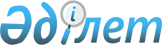 О присвоении наименования безымянной улице в селе Изатулла Петропавловского сельского округа Бородулихинского районаРешение акима Петропавловского сельского округа Бородулихинского района Восточно-Казахстанской области от 22 октября 2020 года № 7. Зарегистрировано Департаментом юстиции Восточно-Казахстанской области 26 октября 2020 года № 7717
      Примечание ИЗПИ.

      В тексте документа сохранена пунктуация и орфография оригинала.
      В соответствии с пунктом 2 статьи 35 Закона Республики Казахстан от 23 января 2001 года "О местном государственном управлении и самоуправлении в Республике Казахстан", подпунктом 4) cтатьи 14 Закона Республики Казахстан от 8 декабря 1993 года "Об административно-территориальном устройстве Республики Казахстан", заключения Восточно-Казахстанской областной ономастической комиссии от 17 июня 2020 года и учитывая мнение населения, Петропавловского сельского округа РЕШИЛ:
      1. Присвоить улице без наименования в селе Изатулла Петропавловского сельского округа Бородулихинского района наименование - "Орманшылар".
      2. Государственному учреждению "Аппарат акима Петропавловского сельского округа Бородулихинского района Восточно-Казахстанской области" в установленном законодательством Республики Казахстан порядке обеспечить:
      1) государственную регистрацию настоящего решения в Департаменте юстиции Восточно-Казахстанской области;
      2) в течении десяти календарных дней после государственной регистрации настоящего решения направление его копии на официальное опубликование в периодические печатные издания, распространяемые на территории Бородулихинского района;
      3) размещение настоящего решения на интернет-ресурсе акимата Бородулихинского района после его опубликования.
      3. Контроль за исполнением настоящего решения оставляю за собой.
      4. Настоящее решение вводится в действие по истечении десяти календарных дней после дня его первого официального опубликования.
					© 2012. РГП на ПХВ «Институт законодательства и правовой информации Республики Казахстан» Министерства юстиции Республики Казахстан
				
      Аким сельского округа 

М. Жунусов
